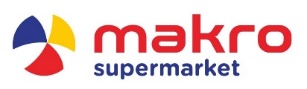 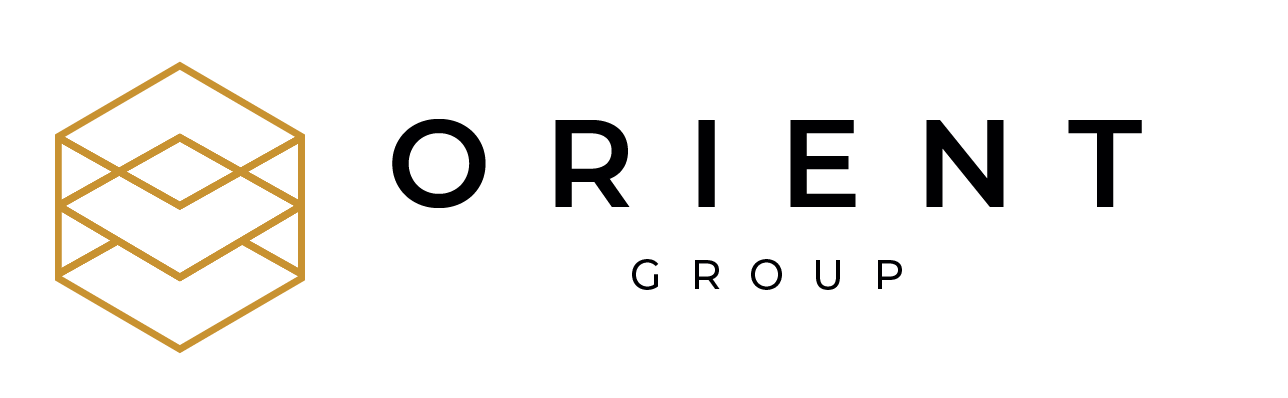 Степан Масленников возглавил ритейл-направление Orient Group7 июня 2022 года, Ташкент. Orient Group объявляет о назначении Степана Масленникова врио исполнительного директора сети супермаркетов Makro. В зону ответственности топ-менеджера входят также Home Market и Profit Store. На этой позиции он сменит Романа Сайфулина, который принял решение продолжить карьеру вне группы компаний Orient.Генеральный директор Orient Group Management Андрей Сафронюк: «За время своей работы Роман многое сделал для внедрения новых технологий в торговой сети. При нем Makro продвинулся в развитии бизнес-процессов, а также начал экспансию в регионы Узбекистана. От имени Orient Group я желаю Роману успехов в реализации его проектов. Также уверен, что огромный управленческий опыт Степана Масленникова позволит ему сохранить и усилить действующую команду, сосредоточившись на укреплении рыночных позиций важнейшего направления холдинга». Крупнейшим активом в рамках бизнес-направления «Ритейл» Orient Group является сеть супермаркетов Makro. Один из безусловных лидеров рынка, эта сеть работает с 2010 года, насчитывая свыше 100 магазинов во всех регионах Узбекистана и обеспечивая работой тысячи людей.Комментируя событие, Степан Масленников отметил: «Я убежден, что важнейший фактор успеха в ритейле – это доверие. И речь не только о доверительных отношениях бренда с клиентами, которые выстраиваются годами на основе стабильного качества продукции и сервиса. Не менее критичным элементом является уверенность персонала в правильности избранной стратегии и в менеджменте компании. Со своей стороны я сделаю все возможное для того, чтобы укрепить командный дух и задать вектор интенсивного развития – тот, который сумеет увлечь и воодушевить сотрудников. Тогда и только тогда мы сможем рассчитывать на доверие потребителей». Степан Масленников – эксперт с международным опытом в сферах организационных преобразований, стратегического и проектного управления, развития бизнеса и инвестиций. До присоединения к команде Orient Group Степан прошел интеграцию бизнесов «Тюменской Нефтяной Компании» и British Petroleum. Занимался реализацией программы трансформации крупнейшей нефтяной компании Казахстана «КазМунайГаз». Возглавлял стратегические изменения бизнеса крупных частных компаний и финансово-промышленных холдингов. С 2020 года – директор департамента трансформации Orient Group Management, ответственный за формирование и реализацию стратегии холдинга.Юлия Мелентьева,Менеджер по внешним коммуникациям+998 (99) 207-45-84y.melenteva@orientgroup.uz   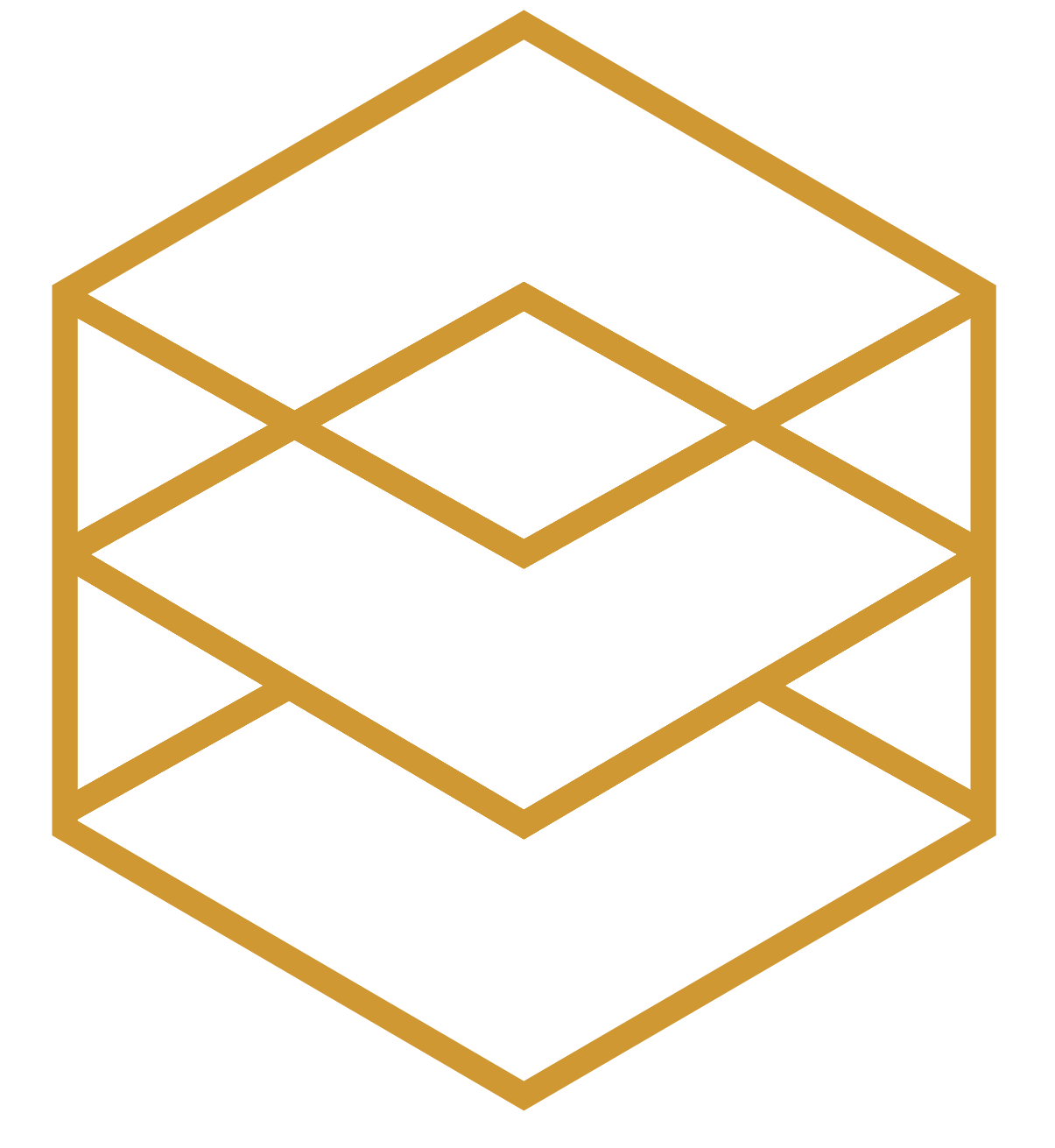 О компании:OOO “Darvoza Savdo”, торговая марка MAKRO (входит в Orient Group), является крупнейшей сетью супермаркетов в Узбекистане. За 12 лет успешной работы компания открыла более 109 супермаркетов в 30 городах страны. Миссия MAKRO – превратить обычный поход в магазин в увлекательное гастрономическое путешествие. В ассортименте сети – самые свежие продукты и широкий выбор товаров, в том числе собственных марок Mbrand, Master Bakery и Master Chef. Система качества пищевой продукции подтверждена сертификатами ISO 9001:2015, ISO 2200:2018. Ежедневно супермаркеты сети посещают более 88 000 покупателей. Компания обеспечивает работой более 3 900 сотрудников. В 2021 году MAKRO стал победителем престижной премии Retail Asia Awards в номинациях Convenience Store of the Year («Лучший формат магазина у дома») и Domestic Retailer of the Year («Лучшая локальная торговая сеть»).